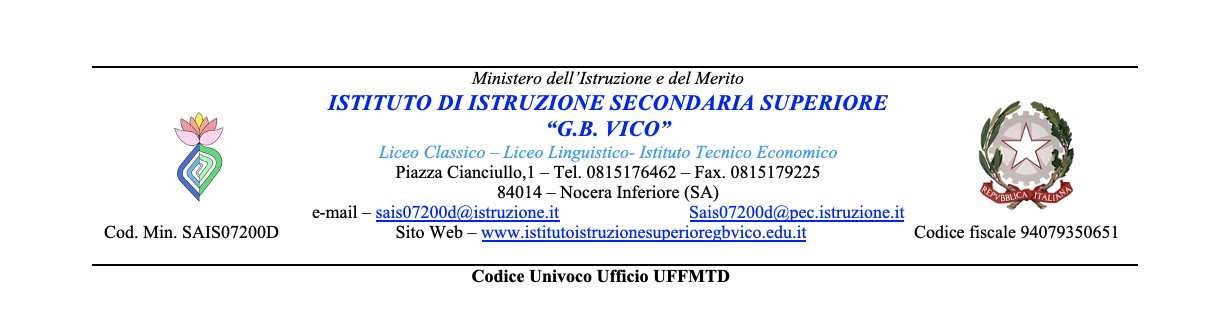 Nocera Inferiore, ……………..Il Docente prof./ssa_________________RELAZIONE FINALE DISCIPLINAREDisciplina……………………………Classe……………… indirizzo ………………………..Ore settimanali …………………… Prof./ssa ………………………………………………….RELAZIONE FINALE DISCIPLINAREDisciplina……………………………Classe……………… indirizzo ………………………..Ore settimanali …………………… Prof./ssa ………………………………………………….RELAZIONE FINALE DISCIPLINAREDisciplina……………………………Classe……………… indirizzo ………………………..Ore settimanali …………………… Prof./ssa ………………………………………………….RELAZIONE FINALE DISCIPLINAREDisciplina……………………………Classe……………… indirizzo ………………………..Ore settimanali …………………… Prof./ssa ………………………………………………….RELAZIONE FINALE DISCIPLINAREDisciplina……………………………Classe……………… indirizzo ………………………..Ore settimanali …………………… Prof./ssa ………………………………………………….RELAZIONE FINALE DISCIPLINAREDisciplina……………………………Classe……………… indirizzo ………………………..Ore settimanali …………………… Prof./ssa ………………………………………………….Situazione della classe alla fine dell’anno scolasticoGli allievi hanno mostrato nei confronti della disciplina un atteggiamento:  soddisfacente    positivo    abbastanza positivo    accettabile    talvolta negativoe una partecipazione:  produttiva    attiva    generalmente attiva    accettabile     talvolta negativaLa preparazione è:   soddisfacente    accettabile    globalmente eterogenea     complessivamente accettabile          non ancora accettabile    __________________ L’autonomia di lavoro è:  buona    accettabile    nel complesso accettabile     non ancora adeguata L’atteggiamento generale degli allievi è stato:  costruttivo    abbastanza costruttivo    buono  talvolta difficoltoso a causa di ………………………………………………………………………………………………………………………………………………………………………………………………………………………………………………………………………………………………………………………………………………………………………………………………………………………………………………………………………………………………………………………………………Situazione della classe alla fine dell’anno scolasticoGli allievi hanno mostrato nei confronti della disciplina un atteggiamento:  soddisfacente    positivo    abbastanza positivo    accettabile    talvolta negativoe una partecipazione:  produttiva    attiva    generalmente attiva    accettabile     talvolta negativaLa preparazione è:   soddisfacente    accettabile    globalmente eterogenea     complessivamente accettabile          non ancora accettabile    __________________ L’autonomia di lavoro è:  buona    accettabile    nel complesso accettabile     non ancora adeguata L’atteggiamento generale degli allievi è stato:  costruttivo    abbastanza costruttivo    buono  talvolta difficoltoso a causa di ………………………………………………………………………………………………………………………………………………………………………………………………………………………………………………………………………………………………………………………………………………………………………………………………………………………………………………………………………………………………………………………………………Situazione della classe alla fine dell’anno scolasticoGli allievi hanno mostrato nei confronti della disciplina un atteggiamento:  soddisfacente    positivo    abbastanza positivo    accettabile    talvolta negativoe una partecipazione:  produttiva    attiva    generalmente attiva    accettabile     talvolta negativaLa preparazione è:   soddisfacente    accettabile    globalmente eterogenea     complessivamente accettabile          non ancora accettabile    __________________ L’autonomia di lavoro è:  buona    accettabile    nel complesso accettabile     non ancora adeguata L’atteggiamento generale degli allievi è stato:  costruttivo    abbastanza costruttivo    buono  talvolta difficoltoso a causa di ………………………………………………………………………………………………………………………………………………………………………………………………………………………………………………………………………………………………………………………………………………………………………………………………………………………………………………………………………………………………………………………………………Situazione della classe alla fine dell’anno scolasticoGli allievi hanno mostrato nei confronti della disciplina un atteggiamento:  soddisfacente    positivo    abbastanza positivo    accettabile    talvolta negativoe una partecipazione:  produttiva    attiva    generalmente attiva    accettabile     talvolta negativaLa preparazione è:   soddisfacente    accettabile    globalmente eterogenea     complessivamente accettabile          non ancora accettabile    __________________ L’autonomia di lavoro è:  buona    accettabile    nel complesso accettabile     non ancora adeguata L’atteggiamento generale degli allievi è stato:  costruttivo    abbastanza costruttivo    buono  talvolta difficoltoso a causa di ………………………………………………………………………………………………………………………………………………………………………………………………………………………………………………………………………………………………………………………………………………………………………………………………………………………………………………………………………………………………………………………………………Situazione della classe alla fine dell’anno scolasticoGli allievi hanno mostrato nei confronti della disciplina un atteggiamento:  soddisfacente    positivo    abbastanza positivo    accettabile    talvolta negativoe una partecipazione:  produttiva    attiva    generalmente attiva    accettabile     talvolta negativaLa preparazione è:   soddisfacente    accettabile    globalmente eterogenea     complessivamente accettabile          non ancora accettabile    __________________ L’autonomia di lavoro è:  buona    accettabile    nel complesso accettabile     non ancora adeguata L’atteggiamento generale degli allievi è stato:  costruttivo    abbastanza costruttivo    buono  talvolta difficoltoso a causa di ………………………………………………………………………………………………………………………………………………………………………………………………………………………………………………………………………………………………………………………………………………………………………………………………………………………………………………………………………………………………………………………………………Situazione della classe alla fine dell’anno scolasticoGli allievi hanno mostrato nei confronti della disciplina un atteggiamento:  soddisfacente    positivo    abbastanza positivo    accettabile    talvolta negativoe una partecipazione:  produttiva    attiva    generalmente attiva    accettabile     talvolta negativaLa preparazione è:   soddisfacente    accettabile    globalmente eterogenea     complessivamente accettabile          non ancora accettabile    __________________ L’autonomia di lavoro è:  buona    accettabile    nel complesso accettabile     non ancora adeguata L’atteggiamento generale degli allievi è stato:  costruttivo    abbastanza costruttivo    buono  talvolta difficoltoso a causa di ………………………………………………………………………………………………………………………………………………………………………………………………………………………………………………………………………………………………………………………………………………………………………………………………………………………………………………………………………………………………………………………………………Realizzazione degli interventi progettati Gli interventi progettati sono stati tutti effettivamente realizzati Non stati svolti gli interventi riportati di seguito ……………………………………………..………………………………………………………………………………………………………per i motivi sottoelencati: …………………………………………………………………………………………………………………………………………………………………………………………………………………………………………………………………………………………………………………………………………………………………………………………………………………………………………………………………………………………………………Realizzazione degli interventi progettati Gli interventi progettati sono stati tutti effettivamente realizzati Non stati svolti gli interventi riportati di seguito ……………………………………………..………………………………………………………………………………………………………per i motivi sottoelencati: …………………………………………………………………………………………………………………………………………………………………………………………………………………………………………………………………………………………………………………………………………………………………………………………………………………………………………………………………………………………………………Realizzazione degli interventi progettati Gli interventi progettati sono stati tutti effettivamente realizzati Non stati svolti gli interventi riportati di seguito ……………………………………………..………………………………………………………………………………………………………per i motivi sottoelencati: …………………………………………………………………………………………………………………………………………………………………………………………………………………………………………………………………………………………………………………………………………………………………………………………………………………………………………………………………………………………………………Realizzazione degli interventi progettati Gli interventi progettati sono stati tutti effettivamente realizzati Non stati svolti gli interventi riportati di seguito ……………………………………………..………………………………………………………………………………………………………per i motivi sottoelencati: …………………………………………………………………………………………………………………………………………………………………………………………………………………………………………………………………………………………………………………………………………………………………………………………………………………………………………………………………………………………………………Realizzazione degli interventi progettati Gli interventi progettati sono stati tutti effettivamente realizzati Non stati svolti gli interventi riportati di seguito ……………………………………………..………………………………………………………………………………………………………per i motivi sottoelencati: …………………………………………………………………………………………………………………………………………………………………………………………………………………………………………………………………………………………………………………………………………………………………………………………………………………………………………………………………………………………………………Realizzazione degli interventi progettati Gli interventi progettati sono stati tutti effettivamente realizzati Non stati svolti gli interventi riportati di seguito ……………………………………………..………………………………………………………………………………………………………per i motivi sottoelencati: …………………………………………………………………………………………………………………………………………………………………………………………………………………………………………………………………………………………………………………………………………………………………………………………………………………………………………………………………………………………………………Obiettivi di apprendimento conseguitiGli obiettivi sono stati: pienamente acquisiti acquisiti sufficientemente acquisiti  non ancora acquisitiRispetto alla situazione di partenza ed alla sua evoluzione nel corso dell’anno, la classe:  è complessivamente migliorata     è rimasta stabile  è peggiorata per i seguenti motivi:………………………………………………………………………………………………………………………………………………………………………………………………………………………………………………………………………………………………………………………………………………………………………………………………………………………………………………………………………………………………………………………………………Obiettivi di apprendimento conseguitiGli obiettivi sono stati: pienamente acquisiti acquisiti sufficientemente acquisiti  non ancora acquisitiRispetto alla situazione di partenza ed alla sua evoluzione nel corso dell’anno, la classe:  è complessivamente migliorata     è rimasta stabile  è peggiorata per i seguenti motivi:………………………………………………………………………………………………………………………………………………………………………………………………………………………………………………………………………………………………………………………………………………………………………………………………………………………………………………………………………………………………………………………………………Obiettivi di apprendimento conseguitiGli obiettivi sono stati: pienamente acquisiti acquisiti sufficientemente acquisiti  non ancora acquisitiRispetto alla situazione di partenza ed alla sua evoluzione nel corso dell’anno, la classe:  è complessivamente migliorata     è rimasta stabile  è peggiorata per i seguenti motivi:………………………………………………………………………………………………………………………………………………………………………………………………………………………………………………………………………………………………………………………………………………………………………………………………………………………………………………………………………………………………………………………………………Obiettivi di apprendimento conseguitiGli obiettivi sono stati: pienamente acquisiti acquisiti sufficientemente acquisiti  non ancora acquisitiRispetto alla situazione di partenza ed alla sua evoluzione nel corso dell’anno, la classe:  è complessivamente migliorata     è rimasta stabile  è peggiorata per i seguenti motivi:………………………………………………………………………………………………………………………………………………………………………………………………………………………………………………………………………………………………………………………………………………………………………………………………………………………………………………………………………………………………………………………………………Obiettivi di apprendimento conseguitiGli obiettivi sono stati: pienamente acquisiti acquisiti sufficientemente acquisiti  non ancora acquisitiRispetto alla situazione di partenza ed alla sua evoluzione nel corso dell’anno, la classe:  è complessivamente migliorata     è rimasta stabile  è peggiorata per i seguenti motivi:………………………………………………………………………………………………………………………………………………………………………………………………………………………………………………………………………………………………………………………………………………………………………………………………………………………………………………………………………………………………………………………………………Obiettivi di apprendimento conseguitiGli obiettivi sono stati: pienamente acquisiti acquisiti sufficientemente acquisiti  non ancora acquisitiRispetto alla situazione di partenza ed alla sua evoluzione nel corso dell’anno, la classe:  è complessivamente migliorata     è rimasta stabile  è peggiorata per i seguenti motivi:………………………………………………………………………………………………………………………………………………………………………………………………………………………………………………………………………………………………………………………………………………………………………………………………………………………………………………………………………………………………………………………………………Suddivisione della classe in fasce di livello in uscitaSuddivisione della classe in fasce di livello in uscitaSuddivisione della classe in fasce di livello in uscitaSuddivisione della classe in fasce di livello in uscitaSuddivisione della classe in fasce di livello in uscitaSuddivisione della classe in fasce di livello in uscitaLIVELLO BASENON RAGGIUNTO(voti fino a 5,4)LIVELLO BASE(voto da 5,5 a 7,4)LIVELLO BASE(voto da 5,5 a 7,4)LIVELLO INTERMEDIO(voti da 7,5 a 9,4)LIVELLO INTERMEDIO(voti da 7,5 a 9,4)LIVELLO AVANZATO(voti da 9,5 a 10)Lo studente svolge compiti semplici in situazioni note, mostrando di possedere conoscenze ed abilità essenziali e di saper applicare regole e procedure fondamentali solo guidato.Lo studente svolge compiti semplici in situazioni note, mostrando di possedere conoscenze ed abilità essenziali e di saper applicare regole e procedure fondamentali.Lo studente svolge compiti semplici in situazioni note, mostrando di possedere conoscenze ed abilità essenziali e di saper applicare regole e procedure fondamentali.Lo studente svolge compiti e risolve problemi complessi in situazioni note, compie scelte consapevoli, mostrando di saper utilizzare le conoscenze e le abilità acquisite.Lo studente svolge compiti e risolve problemi complessi in situazioni note, compie scelte consapevoli, mostrando di saper utilizzare le conoscenze e le abilità acquisite.Lo studente svolge compiti e problemi complessi in situazioni anche non note, mostrando padronanza nell’uso delle conoscenze e delle abilità. Sa proporre e sostenere le proprie opinioni e assumere autonomamente decisioni consapevoli.Interventi di sostegnoCi si è avvalsi della collaborazione   Dell’insegnante di sostegno specializzato      dell’educatore comunale        del personale assistenziale     Il lavoro è stato svolto  prevalentemente in classe       in piccoli gruppi        ……………………………………………………………………………………………………………………………………………(Vedi PEI)Interventi di sostegnoCi si è avvalsi della collaborazione   Dell’insegnante di sostegno specializzato      dell’educatore comunale        del personale assistenziale     Il lavoro è stato svolto  prevalentemente in classe       in piccoli gruppi        ……………………………………………………………………………………………………………………………………………(Vedi PEI)Interventi di sostegnoCi si è avvalsi della collaborazione   Dell’insegnante di sostegno specializzato      dell’educatore comunale        del personale assistenziale     Il lavoro è stato svolto  prevalentemente in classe       in piccoli gruppi        ……………………………………………………………………………………………………………………………………………(Vedi PEI)Interventi di sostegnoCi si è avvalsi della collaborazione   Dell’insegnante di sostegno specializzato      dell’educatore comunale        del personale assistenziale     Il lavoro è stato svolto  prevalentemente in classe       in piccoli gruppi        ……………………………………………………………………………………………………………………………………………(Vedi PEI)Interventi di sostegnoCi si è avvalsi della collaborazione   Dell’insegnante di sostegno specializzato      dell’educatore comunale        del personale assistenziale     Il lavoro è stato svolto  prevalentemente in classe       in piccoli gruppi        ……………………………………………………………………………………………………………………………………………(Vedi PEI)Interventi di sostegnoCi si è avvalsi della collaborazione   Dell’insegnante di sostegno specializzato      dell’educatore comunale        del personale assistenziale     Il lavoro è stato svolto  prevalentemente in classe       in piccoli gruppi        ……………………………………………………………………………………………………………………………………………(Vedi PEI)Interventi di personalizzazione didatticaSono stati adottati strumenti compensativi e misure dispensative, per i seguenti alunni con BES/DSA……………………………………………………………………………………………(Vedi PDP)Interventi di personalizzazione didatticaSono stati adottati strumenti compensativi e misure dispensative, per i seguenti alunni con BES/DSA……………………………………………………………………………………………(Vedi PDP)Interventi di personalizzazione didatticaSono stati adottati strumenti compensativi e misure dispensative, per i seguenti alunni con BES/DSA……………………………………………………………………………………………(Vedi PDP)Interventi di personalizzazione didatticaSono stati adottati strumenti compensativi e misure dispensative, per i seguenti alunni con BES/DSA……………………………………………………………………………………………(Vedi PDP)Interventi di personalizzazione didatticaSono stati adottati strumenti compensativi e misure dispensative, per i seguenti alunni con BES/DSA……………………………………………………………………………………………(Vedi PDP)Interventi di personalizzazione didatticaSono stati adottati strumenti compensativi e misure dispensative, per i seguenti alunni con BES/DSA……………………………………………………………………………………………(Vedi PDP)Metodologie e strumentiGli interventi didattici sono stati effettuati utilizzando:Metodi e strategieLezione frontaleLavoro in coppie di aiutoLavoro di gruppo per fasce di livelloLavoro di gruppo per fasce eterogeneeBrain storming Problem solvingCooperative learningDebateAttività laboratorialiEAS……….Mezzi e strumentiLibri di testoPiattaforme di apprendimento digitaliDocumenti digitaliSussidi audiovisiviDispense digitali……………Metodologie e strumentiGli interventi didattici sono stati effettuati utilizzando:Metodi e strategieLezione frontaleLavoro in coppie di aiutoLavoro di gruppo per fasce di livelloLavoro di gruppo per fasce eterogeneeBrain storming Problem solvingCooperative learningDebateAttività laboratorialiEAS……….Mezzi e strumentiLibri di testoPiattaforme di apprendimento digitaliDocumenti digitaliSussidi audiovisiviDispense digitali……………Metodologie e strumentiGli interventi didattici sono stati effettuati utilizzando:Metodi e strategieLezione frontaleLavoro in coppie di aiutoLavoro di gruppo per fasce di livelloLavoro di gruppo per fasce eterogeneeBrain storming Problem solvingCooperative learningDebateAttività laboratorialiEAS……….Mezzi e strumentiLibri di testoPiattaforme di apprendimento digitaliDocumenti digitaliSussidi audiovisiviDispense digitali……………Metodologie e strumentiGli interventi didattici sono stati effettuati utilizzando:Metodi e strategieLezione frontaleLavoro in coppie di aiutoLavoro di gruppo per fasce di livelloLavoro di gruppo per fasce eterogeneeBrain storming Problem solvingCooperative learningDebateAttività laboratorialiEAS……….Mezzi e strumentiLibri di testoPiattaforme di apprendimento digitaliDocumenti digitaliSussidi audiovisiviDispense digitali……………Metodologie e strumentiGli interventi didattici sono stati effettuati utilizzando:Metodi e strategieLezione frontaleLavoro in coppie di aiutoLavoro di gruppo per fasce di livelloLavoro di gruppo per fasce eterogeneeBrain storming Problem solvingCooperative learningDebateAttività laboratorialiEAS……….Mezzi e strumentiLibri di testoPiattaforme di apprendimento digitaliDocumenti digitaliSussidi audiovisiviDispense digitali……………Metodologie e strumentiGli interventi didattici sono stati effettuati utilizzando:Metodi e strategieLezione frontaleLavoro in coppie di aiutoLavoro di gruppo per fasce di livelloLavoro di gruppo per fasce eterogeneeBrain storming Problem solvingCooperative learningDebateAttività laboratorialiEAS……….Mezzi e strumentiLibri di testoPiattaforme di apprendimento digitaliDocumenti digitaliSussidi audiovisiviDispense digitali……………Verifica degli apprendimenti e delle competenzeLe conoscenze e le abilità sono state verificate attraverso un congruo numero di prove di vario tipo: prove strutturate, semistrutturate, versioni, testi, colloqui orali, osservazioni sistematiche, compiti di realtà, prove autentiche.Le competenze chiave di educazione civica sono state osservate e valutate attraverso: attività curricolari disciplinari e/o per Asse Culturale                          attività laboratoriali                                                                              attività previste in progetti                     percorsi di apprendimento trasversali                             In caso di risposta affermativa, specificare le attività ……………………………………………………………………………................... ………Verifica degli apprendimenti e delle competenzeLe conoscenze e le abilità sono state verificate attraverso un congruo numero di prove di vario tipo: prove strutturate, semistrutturate, versioni, testi, colloqui orali, osservazioni sistematiche, compiti di realtà, prove autentiche.Le competenze chiave di educazione civica sono state osservate e valutate attraverso: attività curricolari disciplinari e/o per Asse Culturale                          attività laboratoriali                                                                              attività previste in progetti                     percorsi di apprendimento trasversali                             In caso di risposta affermativa, specificare le attività ……………………………………………………………………………................... ………Verifica degli apprendimenti e delle competenzeLe conoscenze e le abilità sono state verificate attraverso un congruo numero di prove di vario tipo: prove strutturate, semistrutturate, versioni, testi, colloqui orali, osservazioni sistematiche, compiti di realtà, prove autentiche.Le competenze chiave di educazione civica sono state osservate e valutate attraverso: attività curricolari disciplinari e/o per Asse Culturale                          attività laboratoriali                                                                              attività previste in progetti                     percorsi di apprendimento trasversali                             In caso di risposta affermativa, specificare le attività ……………………………………………………………………………................... ………Verifica degli apprendimenti e delle competenzeLe conoscenze e le abilità sono state verificate attraverso un congruo numero di prove di vario tipo: prove strutturate, semistrutturate, versioni, testi, colloqui orali, osservazioni sistematiche, compiti di realtà, prove autentiche.Le competenze chiave di educazione civica sono state osservate e valutate attraverso: attività curricolari disciplinari e/o per Asse Culturale                          attività laboratoriali                                                                              attività previste in progetti                     percorsi di apprendimento trasversali                             In caso di risposta affermativa, specificare le attività ……………………………………………………………………………................... ………Verifica degli apprendimenti e delle competenzeLe conoscenze e le abilità sono state verificate attraverso un congruo numero di prove di vario tipo: prove strutturate, semistrutturate, versioni, testi, colloqui orali, osservazioni sistematiche, compiti di realtà, prove autentiche.Le competenze chiave di educazione civica sono state osservate e valutate attraverso: attività curricolari disciplinari e/o per Asse Culturale                          attività laboratoriali                                                                              attività previste in progetti                     percorsi di apprendimento trasversali                             In caso di risposta affermativa, specificare le attività ……………………………………………………………………………................... ………Verifica degli apprendimenti e delle competenzeLe conoscenze e le abilità sono state verificate attraverso un congruo numero di prove di vario tipo: prove strutturate, semistrutturate, versioni, testi, colloqui orali, osservazioni sistematiche, compiti di realtà, prove autentiche.Le competenze chiave di educazione civica sono state osservate e valutate attraverso: attività curricolari disciplinari e/o per Asse Culturale                          attività laboratoriali                                                                              attività previste in progetti                     percorsi di apprendimento trasversali                             In caso di risposta affermativa, specificare le attività ……………………………………………………………………………................... ………Modalità di verifica degli apprendimentiModalità di verifica degli apprendimentiModalità di verifica degli apprendimentiModalità di verifica degli apprendimentiModalità di verifica degli apprendimentiModalità di verifica degli apprendimentiProve ScritteTestiRelazioniSintesiQuestionari apertiProve strutturateProve semistrutturateVersioniEsercizi …………Prove ScritteTestiRelazioniSintesiQuestionari apertiProve strutturateProve semistrutturateVersioniEsercizi …………Prove oraliInterrogazioniInterventi………….Prove oraliInterrogazioniInterventi………….Prove praticheProve grafico-pratiche…………..Prove praticheProve grafico-pratiche…………..Attività integrativeUscite didattiche, viaggi d’istruzione e altre esperienze………………………………………………………………………………………………………………………………………………………………………………………………………………………………………………………………………………………………………………………………………………………………………………………………………………………………………………………………………………………………………………………………………Attività integrativeUscite didattiche, viaggi d’istruzione e altre esperienze………………………………………………………………………………………………………………………………………………………………………………………………………………………………………………………………………………………………………………………………………………………………………………………………………………………………………………………………………………………………………………………………………Attività integrativeUscite didattiche, viaggi d’istruzione e altre esperienze………………………………………………………………………………………………………………………………………………………………………………………………………………………………………………………………………………………………………………………………………………………………………………………………………………………………………………………………………………………………………………………………………Attività integrativeUscite didattiche, viaggi d’istruzione e altre esperienze………………………………………………………………………………………………………………………………………………………………………………………………………………………………………………………………………………………………………………………………………………………………………………………………………………………………………………………………………………………………………………………………………Attività integrativeUscite didattiche, viaggi d’istruzione e altre esperienze………………………………………………………………………………………………………………………………………………………………………………………………………………………………………………………………………………………………………………………………………………………………………………………………………………………………………………………………………………………………………………………………………Attività integrativeUscite didattiche, viaggi d’istruzione e altre esperienze………………………………………………………………………………………………………………………………………………………………………………………………………………………………………………………………………………………………………………………………………………………………………………………………………………………………………………………………………………………………………………………………………Situazione disciplinareNon è stato necessario ricorrere a provvedimenti disciplinari rilevanti. Il comportamento degli studenti è andato progressivamente evolvendosi verso un maggior grado di maturità e responsabilità, tranne per gli alunni………...…………………………Episodicamente si è fatto uso di annotazioni di richiamo personale. È stato necessario convocare alcune famiglie per problemi disciplinari. Sono stati presi provvedimenti disciplinari del consiglio di classe per i seguenti alunni: ………………………………………………………………………………………………………………………………………………………………………………………………………………Situazione disciplinareNon è stato necessario ricorrere a provvedimenti disciplinari rilevanti. Il comportamento degli studenti è andato progressivamente evolvendosi verso un maggior grado di maturità e responsabilità, tranne per gli alunni………...…………………………Episodicamente si è fatto uso di annotazioni di richiamo personale. È stato necessario convocare alcune famiglie per problemi disciplinari. Sono stati presi provvedimenti disciplinari del consiglio di classe per i seguenti alunni: ………………………………………………………………………………………………………………………………………………………………………………………………………………Situazione disciplinareNon è stato necessario ricorrere a provvedimenti disciplinari rilevanti. Il comportamento degli studenti è andato progressivamente evolvendosi verso un maggior grado di maturità e responsabilità, tranne per gli alunni………...…………………………Episodicamente si è fatto uso di annotazioni di richiamo personale. È stato necessario convocare alcune famiglie per problemi disciplinari. Sono stati presi provvedimenti disciplinari del consiglio di classe per i seguenti alunni: ………………………………………………………………………………………………………………………………………………………………………………………………………………Situazione disciplinareNon è stato necessario ricorrere a provvedimenti disciplinari rilevanti. Il comportamento degli studenti è andato progressivamente evolvendosi verso un maggior grado di maturità e responsabilità, tranne per gli alunni………...…………………………Episodicamente si è fatto uso di annotazioni di richiamo personale. È stato necessario convocare alcune famiglie per problemi disciplinari. Sono stati presi provvedimenti disciplinari del consiglio di classe per i seguenti alunni: ………………………………………………………………………………………………………………………………………………………………………………………………………………Situazione disciplinareNon è stato necessario ricorrere a provvedimenti disciplinari rilevanti. Il comportamento degli studenti è andato progressivamente evolvendosi verso un maggior grado di maturità e responsabilità, tranne per gli alunni………...…………………………Episodicamente si è fatto uso di annotazioni di richiamo personale. È stato necessario convocare alcune famiglie per problemi disciplinari. Sono stati presi provvedimenti disciplinari del consiglio di classe per i seguenti alunni: ………………………………………………………………………………………………………………………………………………………………………………………………………………Situazione disciplinareNon è stato necessario ricorrere a provvedimenti disciplinari rilevanti. Il comportamento degli studenti è andato progressivamente evolvendosi verso un maggior grado di maturità e responsabilità, tranne per gli alunni………...…………………………Episodicamente si è fatto uso di annotazioni di richiamo personale. È stato necessario convocare alcune famiglie per problemi disciplinari. Sono stati presi provvedimenti disciplinari del consiglio di classe per i seguenti alunni: ………………………………………………………………………………………………………………………………………………………………………………………………………………Rapporti con le famiglieI genitori degli allievi sono stati contattati attraverso le consuete modalità dei colloqui individuali e generali; in particolare, la partecipazione della famiglia ai colloqui è stata: frequente, di quasi tutti gli alunni      saltuaria        scarsa      solo se sollecitata Problematiche particolari sono sorte con la famiglia dell’alunno /a: ……………………………….Rapporti con le famiglieI genitori degli allievi sono stati contattati attraverso le consuete modalità dei colloqui individuali e generali; in particolare, la partecipazione della famiglia ai colloqui è stata: frequente, di quasi tutti gli alunni      saltuaria        scarsa      solo se sollecitata Problematiche particolari sono sorte con la famiglia dell’alunno /a: ……………………………….Rapporti con le famiglieI genitori degli allievi sono stati contattati attraverso le consuete modalità dei colloqui individuali e generali; in particolare, la partecipazione della famiglia ai colloqui è stata: frequente, di quasi tutti gli alunni      saltuaria        scarsa      solo se sollecitata Problematiche particolari sono sorte con la famiglia dell’alunno /a: ……………………………….Rapporti con le famiglieI genitori degli allievi sono stati contattati attraverso le consuete modalità dei colloqui individuali e generali; in particolare, la partecipazione della famiglia ai colloqui è stata: frequente, di quasi tutti gli alunni      saltuaria        scarsa      solo se sollecitata Problematiche particolari sono sorte con la famiglia dell’alunno /a: ……………………………….Rapporti con le famiglieI genitori degli allievi sono stati contattati attraverso le consuete modalità dei colloqui individuali e generali; in particolare, la partecipazione della famiglia ai colloqui è stata: frequente, di quasi tutti gli alunni      saltuaria        scarsa      solo se sollecitata Problematiche particolari sono sorte con la famiglia dell’alunno /a: ……………………………….Rapporti con le famiglieI genitori degli allievi sono stati contattati attraverso le consuete modalità dei colloqui individuali e generali; in particolare, la partecipazione della famiglia ai colloqui è stata: frequente, di quasi tutti gli alunni      saltuaria        scarsa      solo se sollecitata Problematiche particolari sono sorte con la famiglia dell’alunno /a: ……………………………….RECUPERO RECUPERO RECUPERO SOSTEGNO DELLE ECCELLENZESOSTEGNO DELLE ECCELLENZESOSTEGNO DELLE ECCELLENZEAttività mirate al miglioramento della partecipazione alla vita di classe.Controlli sistematici del lavoro svolto in autonomia.Attività mirate all’acquisizione di un metodo di lavoro più ordinato ed organizzato.Attività personalizzateInterventi mirati di recupero delle carenze anche attraverso l’utilizzo del tutoraggio tra pari e momenti di cooperative learningEsercitazioni guidate.Stimoli all’autocorrezione.Attività mirate al miglioramento della partecipazione alla vita di classe.Controlli sistematici del lavoro svolto in autonomia.Attività mirate all’acquisizione di un metodo di lavoro più ordinato ed organizzato.Attività personalizzateInterventi mirati di recupero delle carenze anche attraverso l’utilizzo del tutoraggio tra pari e momenti di cooperative learningEsercitazioni guidate.Stimoli all’autocorrezione.Attività mirate al miglioramento della partecipazione alla vita di classe.Controlli sistematici del lavoro svolto in autonomia.Attività mirate all’acquisizione di un metodo di lavoro più ordinato ed organizzato.Attività personalizzateInterventi mirati di recupero delle carenze anche attraverso l’utilizzo del tutoraggio tra pari e momenti di cooperative learningEsercitazioni guidate.Stimoli all’autocorrezione.Approfondimento degli argomenti di studio.Attività mirate al perfezionamento del metodo di studio e di lavoro. Attività volte all’applicazione della metodologia della ricerca scientifica.Attività mirate a consolidare le capacità di comprensione, di comunicazione e le abilità logiche.Attività di gruppo per migliorare lo spirito di cooperazione.Attività progettuali e di classi volte a premiare e gratificare l’eccellenza.Approfondimento degli argomenti di studio.Attività mirate al perfezionamento del metodo di studio e di lavoro. Attività volte all’applicazione della metodologia della ricerca scientifica.Attività mirate a consolidare le capacità di comprensione, di comunicazione e le abilità logiche.Attività di gruppo per migliorare lo spirito di cooperazione.Attività progettuali e di classi volte a premiare e gratificare l’eccellenza.Approfondimento degli argomenti di studio.Attività mirate al perfezionamento del metodo di studio e di lavoro. Attività volte all’applicazione della metodologia della ricerca scientifica.Attività mirate a consolidare le capacità di comprensione, di comunicazione e le abilità logiche.Attività di gruppo per migliorare lo spirito di cooperazione.Attività progettuali e di classi volte a premiare e gratificare l’eccellenza.